Verslag werkgroep Samenwerken Sportakkoord Bernheze 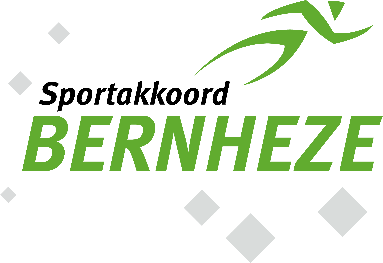 AlgemeenAgendapuntenAfsprakenNaam werkgroep/kernteamSamen werken aan samenwerkenDatum26 november 2021Tijdstip14:30uAanwezigGympo!nt, Laverhof, KDV het Beertje, HVCH, Dance Team NistelrodeAfwezig met afmeldingHumankind, VoetbalBSO, Scouting Heesch, Basisschool EmmausAfwezig zonder afmeldingNaam agendapuntKorte toelichtingInleidingJ heet iedereen welkom en start de vergaderingJ vermeld dat Roy de Haan namens voetbal BSO Time4Skills uit Heesch nieuw is in onze werkgroep. Hij zit inmiddels in onze whatsappgroep en is met de voetbal BSO ook al betrokken bij het naschools beweegaanbod. Naschools beweegaanbod in samenwerking met onderwijs, vakleerkrachten, BSO en sportverenigingenOp 1 november 2021 is in Heesch, Loosbroek en Vorstenbosch het naschools beweegaanbod gestart. In Heesch is er een goede samenwerking met de scholen, verenigingen en BSO-locaties. In Loosbroek en Vorstenbosch loopt het wat moeilijker met de verengingen. Er is daarom gekozen om in de weken dat er geen sportaanbieder is gedurende de les de vakleerkracht een sport te laten aanbieden en deze bij deelnemende leerlingen onder de aandacht te brengen. Ook hier is al een samenwerking met de BSO-locaties gestart. Als promotie maakte DTV Nieuws – Oss-Bernheze de volgende reportage: https://dtvnieuws.nl/televisie/gemist/dtv-nieuws-oss-bernheze/40c56ca9-c9a5-4a44-b8c3-f4065095dd9a/sporten-in-bernheze-na-schooltijd-ook-samenwerken-met-andere-kinderen Helaas gooien de COVID-19 maatregelen roet in het eten, waardoor vanaf volgende week het naschools beweegaanbod niet door kan gaan. De reden is dat leerlingen uit verschillende klassen niet met elkaar in contact mogen komen. R stelt vervolgens de vraag hoe kinderen geworven zijn. Worden leerlingen die geen sport beoefenen ook specifiek benaderd om deel te nemen? Momenteel is het zo dat het aanbod gepromoot is in de gymlessen en via een berichtje aan de ouders van de leerlingen. In de toekomst willen we deze leerlingen wel gerichter gaan benaderen. Op deze manier hopen we in toekomst dat kinderen ook daadwerkelijk zullen aansluiten bij de vereniging.J geeft aan dat we momenteel ook bezig zijn om het naschools beweegaanbod op te starten in Nistelrode. Verschillende verenigingen hebben laten blijken hier interesse en behoefte in te hebben. Hoe betrekken we meer verenigingen? R geeft aan dat we successen in samenwerking moeten uitdragen, zodat andere hier zicht op krijgen en ook willen gaan deelnemen. Belangrijk is om hierbij kanalen zoals de Mooi Bernheze Krant en Social Media te benutten. J stelt ook de vraag of verenigingen afhaken omdat ze te veel mails krijgen. R geeft aan dat de oorzaak meer ligt in feit dat ze niet bekend zijn met het Lokaal Sportakkoord. We zullen de successen meer onder de aandacht moeten brengen, om ze er bij te betrekken. T vraagt: wat hebben andere meegekregen van het naschools beweegaanbod? RM vertelt dat ze het aanbod van Dance Team Nistelrode op het beweegplatform heeft geregistreerd en daarop al één aanmelding heeft gehad. Ze heeft verschillende initiatieven van het Lokaal Sportakkoord in De Mooi Bernheze Krant gezien, waaronder het naschools beweegaanbod. Bekend maken is belangrijk, om zo meer betrokkenen te genereren. BeweegplatformEr komen geen gerichte verbeterpunten over het beweegplatform. Wel wordt benoemd dat we het meer moeten promoten, zodat het meer bekendheid krijgt. Hiervoor worden de volgende suggestie genoemd.Inzet Social media zodat het platform bekendheid krijgt bij veel ouders en kinderen. Nieuwsbrieven van schoolNieuwsbrieven van BSOEr wordt geopperd om de website bij de KBO uit de verschillende kernen onder de aandacht te brengen. T / J gaan een bijeenkomst in plannen met de verschillende KBO’s om de samenwerking te zoeken. R geeft aan contactgegevens te hebben van KBO Heesch en Marga kent KBO Heeswijk / KBO Dinther. R stelt de vraag hoe we inwoners met een beperking of inwoners die sport niet kunnen betalen momenteel bereiken en betrekken bij de initiatieven van het Lokaal Sportakkoord. Momenteel gebeurd dit passief m.b.v. het beweegplatform. Via de tegel  ‘Uniek Sporten’ is al het aanbod m.b.t. sporten met een beperking inzichtelijk. Hierbij kunnen ze hulp krijgen van beweegcoach P, die in elk geval tot 31 december 2021 de beweegmakelaar binnen onze gemeente is. Via de tegel ‘Sportfinanciering voor elk kind’ staan verschillende regelingen waarmee geld kan worden aangevraagd voor de financiering van sport. Voor de toekomst moeten we gaan bekijken hoe we deze doelgroepen ‘actief’ kunnen betrekken. M geeft aan dat ze veel werkt met mensen die 55+ zijn. Ze gaat de website delen met ouderen. Ze gaat ook kijken wat ze samen met haar collega’s kan doen om de site meer te benutten. J geeft aan dat ze zich op het beweegplatform kunnen registeren, om zo ook alle activiteiten die bij Laverhof worden georganiseerd te promoten. T geeft aan dat als ze hier hulp voornodig hebben ze bij hem terecht kunnen. R haakt meteen in of HVCH er op staat, met bijvoorbeeld het Walking Football. De afspraak wordt gemaakt dat T  HVCH hierin gaat ondersteunen. SportcafésSportcafé HeeschR: In samenwerking met MHC Heesch, gemeente Bernheze en Lokaal Sportakkoord zijn we met Rabobank Coöperatie zijn we in gesprek over de organisatie van een sportcafé in Heesch. Deze hebben als doel om in elk geval  een bijdrage te leveren aan gezonde sportkantine / rookvrij sportpark en informatieavonden voor trainers over omgang met gedragsproblemen. Met enkele tips krijgen coaches handvatten om deze kinderen beter te begeleiden tijdens reguliere trainingsmomenten.  In de toekomst willen ze aan de slag met bijvoorbeeld het organiseren van een sportweek in Heesch. Voor nu is de ambitie om klein te beginnen twee verenigingen, om zo met successen de groep te vergoten door andere verenigingen te laten aanhaken. Wel geeft R aan dat het lastig is om gastdocenten te vinden voor de juist thema’s. T gaat hem hier in ondersteunen.   Kern overstijgende themabijeenkomstenNa de ondertekening van het Lokaal Sportakkoord is er vanuit de werkgroep Vitaal Verenigingen een vragenlijst naar de betrokken verenigingen gegaan met de vraag bij welke thema’s behoefte is. In de vragenlijst bleek veel behoefte te liggen bij de volgende 5 thema’s:Kansen voor 50+VrijwilligersmanagementSponsorbeleidSociale VeiligheidLedenbindingVervolgens is bij Stichting Sportservice Noord Brabant (SSNB) navraag gedaan over de beschikbaarheid van gastdocenten voor deze themabijeenkomsten. Na bevestiging is een plan met data en locaties gemaakt, waarin elke twee maanden een bijeenkomst wordt georganiseerd. Hiervoor is gezocht naar locaties bij verengingen die aangegeven hebben behoefte te hebben aan één van de themabijeenkomsten. Hierbij is geprobeerd om elke themabijeenkomst steeds in een andere kern te laten plaatsvinden. Als vergoeding hiervoor krijgen verenigingen een vergoeding van 50 euro voor de gemaakte kosten.Momenteel is de locatie voor de eerste themabijeenkomst in februari gevonden. Er vind nu afstemming plaats met de betreffende gastdocent. Één vereniging heeft aangegeven de accommodatie niet beschikbaar te stellen, daarvoor is een nieuwe vereniging benaderd. Van de andere verenigingen is nog geen reactie binnen. Afstemming R geeft aan dat HVCH beschikbaar is al accommodatie voor een kern overstijgende bijeenkomst. R pleit voor afstemming tussen sportcafés per kern en de kern overstijgende themabijeenkomsten. Dit om drie redenen:Afstemmen wat betreft de thema’sAfstemming tussen Lokaal Sportakkoord en Rabobank CoöperatieSamen realiseren van zo veel mogelijk deelnemers. T en R  maken een afspraak om stand van zaken door te spreken en concrete punten voor samenwerking / afstemming te realiseren. RondvraagJori licht onze bijdrage aan kernteam en Lokaal Sportakkoord toe. Jori is kartrekker van samenwerken aan samenwerken, Thomas bij Vitaal Verenigingen, waar we nu in onze werkzaamheden als combinatiefunctionaris Bernheze een bijdrage zullen leveren aan het Lokaal Sportakkoord. We sluiten daarom nu ook aan bij vergaderingen van het kernteam, om daar terugkoppeling te geven over de vorderingen binnen onze werkgroepen. R geeft aan dat hij probeert Albertine Verbruggen te verleiden om deel te nemen aan de werkgroep. Er wordt een nieuwe datum gepland. Voorstel van Jori is om vrijdagmiddag te blijven afspreken, omdat we nu een hoge opkomst hadden. Hiermee gaat iedereen akkoord, wel wordt gevraagd de tijd van 14:00 naar 14:30u te verplaatsen. 
De volgende vergadering is 28 februari 2022 om 14:30u. Wat?Wie?Wanneer?Met welke acties of doelstellingen van het sportakkoord (zie ook presentatie) ga ik de komende tijd aan de slag? 10-12-2021Samenwerking bij naschools beweegaanbod onder de aandacht brengen via Social Media en De Mooi Bernhezekrant in samenwerking met verenigingenPer clinicRegelmatig onder de aandacht brengen van beweegplatform op Social Media01-06-2022Promoten beweegplatform in nieuwsbrieven van school28-01-2022Promoten van beweegplatform in nieuwsbrieven van BSO28-01-2022Bijeenkomst met KBO organiseren28-01-2022Bekendheid geven aan beweegplatform bij inwoners, personeel en vrijwilligers van Laverhof28-01-2022Aanbod Laverhof + HVCH registeren op beweegplatform28-01-2022Afstemming tussen sportcafé Ricco en kern overstijgende themabijeenkomst realiseren om zo de samenwerking te optimaliseren. 28-01-2022